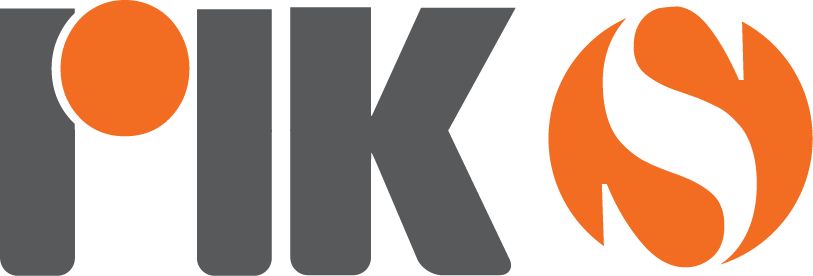 ΔΟΡΥΦΟΡΙΚΗ ΕΚΠΟΜΠΗ RIK SAT10-11 ΙΟΥΝΙΟΥ 2021Διεύθυνση: 	ΡΙΚ-Τηλεόραση		Τ.Κ. 24824		1397 Λευκωσία-ΚύπροςΤηλέφωνο:	357-22-862426 / 22-862147Fax:		357-22-330241Email:	despo.karpi@cybc.com.cywww.riknews.com.cyΠΕΜΠΤΗ 10 ΙΟΥΝΙΟΥ 202106.45  Πρώτη Ενημέρωση            (ΜΕ ΡΙΚ ΕΝΑ)09.30 Όμορφη Μέρα            (ΜΕ ΡΙΚ ΕΝΑ)11.00  Είναι θέμα υγείας (Ε)            (ΜΕ ΡΙΚ ΕΝΑ)11.30   Από Μέρα σε Μέρα            (ΜΕ ΡΙΚ ΕΝΑ)14.30  Εμείς κι ο Κόσμος μας            (ΜΕ ΡΙΚ ΕΝΑ)15.30 Γυναίκα            (ΜΕ ΡΙΚ ΕΝΑ)15.35  Χρονογράφημα (Ε)            (ΜΕ ΡΙΚ ΕΝΑ)15.55   Εκπομπή για την εκλογή του νέου Προέδρου της Βουλής            (ΜΕ ΡΙΚ ΕΝΑ)18.00   Ειδήσεις και στη νοηματική            (ΜΕ ΡΙΚ ΕΝΑ)18.20   Κοντά Έπεσες (Ε)(ME ΡΙΚ ΕΝΑ)19.20   Καμώματα τζι Αρώματα (Ε)(ME ΡΙΚ ΕΝΑ)20.00 Ειδήσεις(ΜΕ ΡΙΚ ΕΝΑ)21.05 Το Μυστικό της Πεταλούδας (Ε)           (ΑΠΟ ΤΡΙΤΗ ΚΑΙ ΤΕΤΑΡΤΗ)22.30 Προκλήσεις            (ME ΡΙΚ ΕΝΑ)23.30   Ειδήσεις(ΜΕ ΡΙΚ ΕΝΑ)23.35  ΜΑΖΙ/ΒΙRLIKTE  (Ε)(ΜΕ ΡΙΚ ΕΝΑ)ΠΕΜΠΤΗ 10 ΙΟΥΝΙΟΥ (ΣΥΝΕΧΕΙΑ)00.05   Ειδήσεις στην Αγγλική και Τουρκική            (ΜΕ ΡΙΚ ΔΥΟ)00.15 Εμείς κι ο Κόσμος μας            (ΑΠΟ DELAY ΡΙΚ ΕΝΑ)01.15 Όμορφη Μέρα(ΑΠΟ DELAY ΡΙΚ ΕΝΑ)02.45  Ειδήσεις(ΑΠΟ DELAY ΡΙΚ ΕΝΑ)03.45   Είναι Θέμα Υγείας            (ΑΠΟ DELAY ΡΙΚ ΕΝΑ)04.15  Προκλήσεις            (ΑΠΟ DELAY ΡΙΚ ΕΝΑ)05.00 Εσπερινός για τα εγκαίνια του νέου Καθεδρικού Ναού Αποστόλου Βαρνάβα            (ΑΠΟ DELAY ΡΙΚ ΔΥΟ)ΠΑΡΑΣΚΕΥΗ 11 ΙΟΥΝΙΟΥ 202107.00 Λειτουργία  για τα εγκαίνια του νέου Καθεδρικού Ναού Αποστόλου Βαρνάβα            (ΜΕ ΡΙΚ ΔΥΟ)11.30   Από Μέρα σε Μέρα            (ΜΕ ΡΙΚ ΕΝΑ)14.30  Εμείς κι ο Κόσμος μας            (ΜΕ ΡΙΚ ΕΝΑ)15.30 Γυναίκα            (ΜΕ ΡΙΚ ΕΝΑ)15.35   Χρυσές Συνταγές            (ΜΕ ΡΙΚ ΕΝΑ)16.30 Happy Hour (Ε)            (ΜΕ ΡΙΚ ΕΝΑ)18.00   Ειδήσεις και στη νοηματική            (ΜΕ ΡΙΚ ΕΝΑ)18.20   Κοντά Έπεσες (Ε)(ME ΡΙΚ ΕΝΑ)19.20   Καμώματα τζι Αρώματα (Ε)(ME ΡΙΚ ΕΝΑ)20.00 Ειδήσεις(ΜΕ ΡΙΚ ΕΝΑ)21.05 Χάλκινα Χρόνια           (ME ΡΙΚ ΕΝΑ)22.00 Χρονογράφημα            (ME ΡΙΚ ΕΝΑ)22.30 Αποτυπώματα(ΜΕ ΡΙΚ ΕΝΑ)23.30   Ειδήσεις(ΜΕ ΡΙΚ ΕΝΑ)ΠΑΡΑΣΚΕΥΗ 11 ΙΟΥΝΙΟΥ (ΣΥΝΕΧΕΙΑ)23.45   Ειδήσεις στην Αγγλική και Τουρκική            (ΜΕ ΡΙΚ ΔΥΟ)00.00 Εμείς κι ο Κόσμος μας            (ΑΠΟ DELAY ΡΙΚ ΕΝΑ)01.00 Όμορφη Μέρα(ΑΠΟ DELAY ΡΙΚ ΕΝΑ)02.30  Ειδήσεις(ΑΠΟ DELAY ΡΙΚ ΕΝΑ)03.30   Χρυσές Συνταγές            (ΑΠΟ DELAY ΡΙΚ ΕΝΑ)04.30  Αποτυπώματα            (ΑΠΟ DELAY ΡΙΚ ΕΝΑ)05.30  Είναι Θέμα Υγείας            (ΑΠΟ DELAY ΡΙΚ ΕΝΑ)06.00   Χάλικινα Χρόνια            (ΑΠΟ DELAY ΡΙΚ ΕΝΑ)06.45  Καμώματα τζι Αρώματα            (ΑΠΟ DELAY ΡΙΚ ΕΝΑ)